ЗАКЛЮЧЕНИЕ по результатам анализа отчета об исполнении бюджета муниципального образования «Каракулинский район»   за 9 месяцев 2016 года»с.Каракулино                                                                                                                                                 11 .11.2016 годаВ соответствии с Положением о Контрольно-счетном органе муниципального образования «Каракулинский район» (далее Контрольно-счетный орган), утвержденным Решением Каракулинского районного Совета депутатов от 23 октября 2014 года №22/2-14 проведен анализ исполнения бюджета муниципального образования «Каракулинский район» за 9 месяцев 2016 года на основании «Отчета об исполнении бюджета муниципального образования «Каракулинский район» за 9 месяцев 2016 года», составленный Управлением финансов администрации муниципального образования «Каракулинский район» и утвержденный постановлением Администрации муниципального образования «Каракулинский район» от 28 октября 2016 года № 826. Решением Совета депутатов муниципального образования «Каракулинский район» от 17.12.2015г. № 31/12-15 «О бюджете муниципального образования «Каракулинский район» на 2016 год» (далее - Решение о бюджете) утверждены основные характеристики бюджета:1) прогнозируемый общий объем доходов на 2016 год согласно классификации доходов бюджетов Российской Федерации в сумме 385 118,7 тыс. рублей, в том числе объем межбюджетных трансфертов, получаемых из бюджетов бюджетной системы Российской Федерации, в сумме 260 649,7 тыс. рублей;2) общий объем расходов бюджета муниципального образования «Каракулинский район» в сумме 390 777,7 тыс. рублей;3) верхний предел муниципального внутреннего долга муниципального образования «Каракулинский район» на 1 января 2017 года в сумме 40 440,8 тыс. рублей;4) предельный объем муниципального долга муниципального образования «Каракулинский район» на 2016 год в сумме 62 234,0 тыс. рублей;5) дефицит бюджета муниципального образования «Каракулинский район» в сумме 5 659,0 тыс. рублей.С учётом изменений и дополнений внесённых решением Совета депутатов муниципального образования «Каракулинский район» от 18 августа 2016 года № 37/6-16  «О внесении изменений в решение Совета депутатов муниципального образования «Каракулинский район» от 17.12.2015 года № 31/12-15 «О бюджете муниципального образования «Каракулинский район» на 2016 год» (в редакции решений Совета депутатов муниципального образования «Каракулинский район» № 32/3-15 от 25.12.2015года;  № 33/3-16 от 25.02.2016 года,  № 35/3-16 от 27.05.2016 года), основные параметры местного бюджета характеризуются следующим образом:1) прогнозируемый общий объем доходов на 2016 год согласно классификации доходов бюджетов Российской Федерации в сумме 437 006,2 тыс. рублей;2) общий объем расходов бюджета муниципального образования «Каракулинский район» в сумме 452 613,6 тыс. рублей;3) дефицит бюджета муниципального образования «Каракулинский район» в сумме 15 607,4 тыс. рублей;Отчёт об исполнении бюджета муниципального образования «Каракулинский район» за 9 месяцев 2016 года (далее – Отчет о бюджете) утверждён постановлением Администрации муниципального образования «Каракулинский район» от 28 октября 2016 года № 826 «Об утверждении отчёта об исполнении бюджета муниципального образования «Каракулинский район» за 9 месяцев 2016 года».Согласно представленному отчёту плановые назначения по доходам составляют 461861,9 тыс. рублей, плановые назначения по расходам – 477 289,4 тыс. рублей, плановый дефицит местного бюджета –15 607,5 тыс. рублей.За 9 месяцев 2016 года бюджет муниципального образования «Каракулинский район» исполнен по доходам – в сумме 348 051,6 тыс. рублей, по расходам – в сумме 327822,9 тыс. рублей. Профицит бюджета составил 20 228,7 тыс. рублей.Основные параметры исполнения бюджета муниципального образования «Каракулинский район» за 9 месяцев 2016 года представлены в таблице 1:Таблица 1 (тыс.руб.)Исполнение бюджета муниципального образования «Каракулинский район» по доходам за 9 месяцев 2016 года составило 75% к уточненному плану, в том числе по налоговым и неналоговым поступлениям исполнено на 68%, по безвозмездным поступлениям от других бюджетов исполнено на 78%. По сравнению с показателями аналогичного периода 2015 года доходы увеличились на 45 776,7 тыс. рублей или на 13 %, в том числе налоговые и неналоговые доходы увеличились на 7 260,0 тыс. рублей или на 9%; безвозмездные поступления увеличились на 38 516,7 тыс. рублей или на 17%. Удельный вес налоговых и неналоговых доходов в общем объеме доходов поступивших за 9 месяцев 2016 года составил 24 % (85 104,2 тыс. рублей), безвозмездных поступлений – 76 % (262 947,4 тыс. рублей).Расходы бюджета муниципального образования «Каракулинский район» по итогам 9 месяцев 2016 года исполнены на 69% от уточненного плана или 327 822,9 тыс. рублей, что на 23 071,5 тыс. рублей больше аналогичного периода 2015 года. Фактически бюджет муниципального образования «Каракулинский район» за 9 месяцев 2016 года исполнен с профицитом в сумме  20 228,7 тыс. рублей (за аналогичный период 2015 года -  бюджет был исполнен с дефицитом в сумме 2 476,5 тыс. рублей).Основные источники налоговых и неналоговых доходов бюджета муниципального образования «Каракулинский район» приведены в таблице 2:Таблица 2 (тыс.руб.)        Наибольший удельный вес в структуре налоговых и неналоговых доходов бюджета муниципального образования «Каракулинский район» за 9 месяцев 2016 года занимает налог на доходы физических лиц - 84 % или 71 103,5 тыс. рублей.         В сравнении с аналогичным периодом 2015 года увеличился объем поступлений по налогам, сборам и регулярным платежам за пользование природными ресурсами; доходам от использования имущества, находящегося в государственной и муниципальной собственности + 53 %; налогам на товары (работы, услуги), реализуемые на территории Российской Федерации + 27%; государственной пошлине + 19%; налогу на доходы физических лиц + 6%. Общая сумма увеличения указанных видов доходов составляет  7 940,4 тыс. рублей.В сравнении с аналогичным периодом прошлого года на 20 % сократились поступления доходов от продажи материальных и нематериальных активов, на 7% сократились поступления от штрафов, санкций и возмещений ущерба; сократилось поступление налогов на совокупный доход на 6%, сократились доходы от оказания платных услуг (работ) и компенсации затрат государства на 6%, сократилось поступление платежей при пользовании природными ресурсами на 7%. В целом снижение поступления указанных доходов составляет 680,4 тыс. рублей. Относительно годовых плановых назначений текущего года уровень исполнения по налоговым и неналоговым доходам в целом составил 68 %. Решением о бюджете на 2016 год безвозмездные поступления утверждены в сумме 311 621,7 тыс. рублей, уточненный план по данным Отчёта об исполнении бюджета муниципального образования «Каракулинский район» за 9 месяцев 2016 года составил – 336 297,4 тыс. рублей, что на 24 675,7 тыс. рублей превышает утвержденные бюджетные назначения в связи с дополнительным поступлением дотаций в сумме 2 826,2 тыс. рублей, субсидий – 2 793,1 тыс. рублей, субвенций – 19 056,4 тыс. рублей.     Исполнения безвозмездных поступлений за 9 месяцев 2016 года приведены в таблице 3: Таблица 3 (тыс.руб.)Доля безвозмездных поступлений по сравнению с 2015 годом увеличилась на 38 516,7 тыс. рублей или на 17%.         Бюджет муниципального образования по безвозмездным поступлениям за 9 месяцев 2016 года выполнен на 78 %, в бюджет поступило 262 947,4 тыс. рублей. Наибольший удельный вес в общем объеме безвозмездных поступлений от других бюджетов бюджетной системы РФ занимают субвенции  - 62%  и дотации – 19%.	С учетом внесенных изменений расходы бюджета  муниципального образования «Каракулинский район» на 2016 год утверждены в сумме 452 613,6 тыс. руб. Согласно представленному отчёту об исполнении бюджета муниципального образования «Каракулинский район» за 9 месяцев 2016 года плановые назначения по расходам составляют 477 289,4 тыс. рублей, что на 24 675,8 тыс. рублей, или на 5% больше утвержденных расходов. Расходы бюджета муниципального образования «Каракулинский район» за 9 месяцев 2016 года исполнены в сумме 327 822,9 тыс. рублей, что на  23 071,5 тыс. рублей больше аналогичного периода 2015 года.   Анализ исполнения расходов бюджета муниципального образования «Каракулинский район» за 9 месяцев 2016 года по разделам бюджетной классификации расходов представлен в следующей таблице.Таблица 4 (тыс.руб.)Общий процент исполнения бюджета по расходам за 9 месяцев 2016 года составил 69 %.Наиболее низкий уровень исполнения расходов бюджета в отчетном периоде по разделу «Жилищно-коммунальное хозяйство» – 35%. Исполнение расходов в размере 100% составило по разделам  «Физическая культура и спорт», «Охрана окружающей среды». В структуре расходов наибольший удельный вес занимают расходы на образование – 58%, национальную экономику – 10%, общегосударственные вопросы – 10%,  культуру, кинематографию и средства массовой информации – 9%, межбюджетные трансферты общего характера - 9%, социальную политику -4 %.Согласно Отчёту об исполнении бюджета муниципального образования «Каракулинский район» за 9 месяцев 2016 года кассовое исполнение расходов бюджета муниципального образование «Каракулинский район» в январе – сентябре 2016 года осуществляли 5 главных распорядителей бюджетных средств (далее – ГРБС).          Анализ исполнения бюджета муниципального образования «Каракулинский район» за 9 месяцев 2016 года в разрезе главных распорядителей бюджетных средств представлено в таблице 5:Таблица 5 (тыс.руб.)В структуре расходов в разрезе ГРБС наибольший удельный вес занимают расходы по ГРБС «Управление народного образования администрации муниципального образования «Каракулинский район» – 57%, наименьший удельный вес занимают расходы по ГРБС «Совет депутатов муниципального образования «Каракулинский район» - 2%.Решением о бюджете на 2016 год с учетом внесенных изменений и дополнений утверждены бюджетные ассигнования на финансирование 11 муниципальных программ на сумму 424 280,4 тыс. рублей. Уточненные бюджетные ассигнования на 2016 год по муниципальным программам составили 445 652,8 тыс. рублей, что на 21 372,4 тыс. руб. или на 5% больше утвержденных бюджетных ассигнований. Кассовое исполнение расходов за 9 месяцев 2016 года по всем муниципальным программам составило  310 951,8 тыс. руб. или 70 % от уточненного плана.        Удельный вес расходов бюджета, формируемых в рамках муниципальных программ муниципального образования «Каракулинский район», составляет  95 % расходов.          Исполнения бюджета муниципального образования «Каракулинский район» за 9 месяцев 2016 года в разрезе муниципальных программ и непрограммных направлениях деятельности представлено в таблице 6:  Таблица 6 (тыс.руб.)Из одиннадцати муниципальных программ пять муниципальных программ исполнены на 70 % и более, из них:- «Развитие образования и воспитание» на 2015-2020 годы – 70%- «Формирование здорового образа жизни» – 100 %;- «Муниципальное хозяйство» - 84%;- «Энергосбережение и повышение энергетической эффективности муниципального образования "Каракулинский район" на 2015-2020 годы» - 94%;- «Реализация молодежной политики в муниципальном образовании "Каракулинский район" на 2015-2020 гг.» - 76%.Уровень исполнения бюджетных ассигнований по непрограммным направлениям деятельности составил 53 %.Исполнение расходов по муниципальным программам в разрезе главных распорядителей бюджетных средств представлено в следующей таблице:Таблица 7 (тыс.руб.)	Из данных таблицы видно, что самое большое исполнение расходов по муниципальным программам у ГРБС - Администрация муниципального образования «Каракулинский район» - 73%. В структуре расходов по муниципальным программам наибольший удельный вес составляют расходы по Управлению народного образования администрации муниципального образования «Каракулинский район»  – 60 %.                   Решением о бюджете на 2016 год утверждены: верхний предел муниципального внутреннего долга муниципального образования «Каракулинский район» по состоянию на 01.01.2017 года – 40 440,8  тыс. рублей, предельный объем муниципального долга муниципального образования «Каракулинский район» на 2016 год – 62 234,0 тыс. рублей, который не превысил 50% утвержденного годового объема доходов муниципального образования «Каракулинский район» без учета утвержденного объема безвозмездных поступлений, что соответствует требованиям, установленным п.3 ст.107 БК РФ.         Согласно муниципальной долговой книге объем муниципального долга на начало года и на 1 октября 2016 года составляет  31 423 тыс. рублей и не превышает предельного объема, установленного Решением о бюджете.       Решением о бюджете с учетом изменений расходы по обслуживанию государственного и муниципального долга по подразделу 1301 «Обслуживание государственного внутреннего и муниципального долга» предусмотрены в сумме 116,4 тыс. рублей, исполнены в соответствии с фактически начисленными процентными платежами за пользование бюджетными кредитами в сумме 91,4 тыс.рублей.   Выводы          С учётом изменений и дополнений внесённых решением Совета депутатов муниципального образования «Каракулинский район» от 18 августа 2016 года № 37/6-16  «О внесении изменений в решение Совета депутатов муниципального образования «Каракулинский район» от 17.12.2015 года № 31/12-15 «О бюджете муниципального образования «Каракулинский район» на 2016 год» (в редакции решений Совета депутатов муниципального образования «Каракулинский район» № 32/3-15 от 25.12.2015года;  № 33/3-16 от 25.02.2016 года,  № 35/3-16 от 27.05.2016 года) плановый бюджет муниципального образования «Каракулинский район» увеличен по доходам на 51 887,5 тыс. рублей, по расходам на 61 835,9 тыс. рублей, дефицит на 9 948,4 тыс. рублей. Согласно представленному отчёту об исполнении бюджета муниципального образования «Каракулинский район» за 9 месяцев 2016 года плановые назначения по расходам составляют 477 289,4 тыс. рублей, что на 24 675,8 тыс. рублей, или на 5% больше утвержденных расходов. Расходы исполнены на 69% от уточненного плана или 327 822,9 тыс. рублей, что на 23 071,5 тыс. рублей больше аналогичного периода 2015 года. Доходы бюджета муниципального образования «Каракулинский район» за 9 месяцев 2016 года в целом исполнены в сумме 348 051,6 тыс. рублей, или на 75%.                      Объем муниципального долга  по сравнению с началом года не изменился и на 01 октября 2016 года составил 31 423 тыс. рублей и не превышает предельного объема, установленного Решением о бюджете на 2016 год. Фактически бюджет муниципального образования «Каракулинский район» за 9 месяцев 2016 года исполнен с профицитом в сумме  20 228,7 тыс. рублей (за аналогичный период 2015 года -  бюджет был исполнен с дефицитом в сумме 2 476,5 тыс. рублей).В целом Отчёт об исполнении бюджета муниципального образования «Каракулинский район» за 9 месяцев 2016 года составлен в соответствии с установленными требованиями бюджетного законодательства.Заключение составлено в 3-х экземплярах:- один экз. для Контрольно-счетного органа муниципального образования «Каракулинский район»;- один экз. для Совета депутатов муниципального образования «Каракулинский район»; - один экз. для Главы муниципального образования «Каракулинского района»                                                                                 УТВЕРЖДАЮ                                                                                                                  Председатель контрольно-счетного                                                                                                                     органа муниципального образования                                                                                                «Каракулинский район»___________________ Т.Н.Коновалова «_____»____________________ 2016 г.Программаэкспертно-аналитического мероприятия  «Анализ исполнения бюджета муниципального образования «Каракулинский район» за  9 месяцев 2016 года.     Основание: Положение о Контрольно-счетном органе муниципального образования «Каракулинский район», утвержденное Решением Каракулинского районного Совета депутатов от 23 октября 2014 года №22/2-14, план работы Контрольно-счетного органа на 2016 год.     Цель (цели) экспертно-аналитического мероприятия: осуществление внешнего контроля за исполнением бюджета муниципального образования «Каракулинский район», подготовка информации о ходе исполнения бюджета муниципального образования «Каракулинский район» за 9 месяцев 2016 года и представление её Главе муниципального образования «Каракулинский район» и Совету депутатов муниципального образования «Каракулинский район»;     Предмет экспертно-аналитического мероприятия: муниципальные правовые акты и иные распорядительные документы, обосновывающие действия со средствами бюджета; отчёт об исполнении бюджета за 9 месяцев 2016 года.      Объект (объекты) экспертно-аналитического мероприятия:  Администрация муниципального образования «Каракулинский район», Управление финансов Администрации муниципального образования «Каракулинский район».Проверяемый период: 9 месяцев 2016 годаСроки проведения проверки:  с 08.11.2016 г. по 11.11.2016 г.Основные вопросы, охватывающие содержание экспертно-аналитического мероприятия:основные параметры исполнения бюджета за 9 месяцев 2016 года, анализ изменения показателей бюджета за 9 месяцев 2016 года;анализ исполнения бюджета муниципального образования «Каракулинский район» по доходам бюджета;анализ и оценка уровня исполнения расходной части бюджета муниципального образования «Каракулинский район» за 9 месяцев  2016 года;анализ источников финансирования дефицита бюджета.КОНТРОЛЬНО-СЧЕТНЫЙ ОРГАН МУНИЦИПАЛЬНОГО ОБРАЗОВАНИЯ«КАРАКУЛИНСКИЙ РАЙОН»от ___________     № _____                                                        Председателю Совета депутатов                                                                                              муниципального образования                                                                                    «Каракулинский район»                                                                  Н.Г.Гвоздеву                    Данное заключение подготовлено в соответствии с Положением о Контрольно-счетном органе муниципального образования «Каракулинский район», утвержденным Решением Каракулинского районного Совета депутатов от 23 октября 2014 года №22/2-14, представление его Главе муниципального образования «Каракулинский район» и в Совет депутатов муниципального образования «Каракулинский район».Наименование показателяУтверждённый план 2016  (согласно решению о бюджете)Уточнённый план 2016  (согласно отчета о бюджете ) отклонение между отчетом и утвержден-ным планом 2016г.Исполнение за 9 месяцев 2016%  исполнения к уточнённому плануИсполнение за 9 месяцев 2015Доходы бюджета всего, в т.ч.437 006,2461 681,924 675,7348 051,675302 274,9Налоговые и неналоговые доходы125 384,5125 384,5-85 104,26877 844,2Безвозмездные поступления311 621,7336 297,424 675,7262 947,478224 430,7Расходы бюджета452 613,6477 289,424 675,8327 822,969304 751,4Дефицит (-)Профицит (+)В т.ч.-15 607,4-15 607,50,120 228,7--2 476,5Бюджетные кредиты от других бюджетов бюджетной системы Российской Федерации5 6595 65900--Изменение остатков средств на счетах по учёту средств бюджета9 948,49 948,50,1- 20 228,7-2 476,5№Наименование показателяИсполнено за 9 месяцев 2015 года (тыс. руб.)2016 год2016 год2016 год2016 годУдельный вес, %№Наименование показателяИсполнено за 9 месяцев 2015 года (тыс. руб.)Утверждён-ный план 2016  (согласно решению о бюджете)Уточнённый план 2016  (согласно отчета о бюджете) Исполнено за 9 месяцев 2016г Исполнено за 9 месяцев 2016г Удельный вес, %№Наименование показателяИсполнено за 9 месяцев 2015 года (тыс. руб.)Утверждён-ный план 2016  (согласно решению о бюджете)Уточнённый план 2016  (согласно отчета о бюджете) тыс.руб.к уточн. плану, %Удельный вес, %Доходы, в т.ч.:77 844,2125 384,5125 384,585 104,2681001Налог на доходы физических лиц67 162,2108 099,0108 099,071 103,566842Налоги на товары (работы, услуги), реализуемые на территории РФ4 769,37 256,07 256,06 043,78373Налоги на совокупный доход1 792,82 882,02 882,01 686,75924Налоги, сборы и регулярные платежи за пользование  природными ресурсами106,0215,0215,02 006,993325Государственная пошлина352,2556,0556,0418,9750,56Доходы от использования имущества, находящегося в государственной и муниципальной собственности1 417,02 599,02 599,02 174,1842,57Платежи при пользовании природными ресурсами820,91 490,01 490,0760,15118Доходы от оказания платных услуг (работ) и компенсации затрат государства119,3145,5145,5111,97709Доходы от продажи материальных и нематериальных активов501,91 500,01 500,0400,1270,510Штрафы, санкции, возмещение ущерба426,6642,0642,0398,4620,511Прочие неналоговые доходы376,00,00,0-0,1Наименование показателяИсполнено 9 месяцев 2015 года (тыс.руб.)Утверждённый план 2016  (согласно решению о бюджете)Уточнённый план 2016  (согласно отчета ) ИсполненоИсполненоНаименование показателяУтверждённый план 2016  (согласно решению о бюджете)Уточнённый план 2016  (согласно отчета ) тыс.руб.к уточн.плану,%Безвозмездные поступления, в том числе:224 430,7311 621,7336 297,4262 947,478- дотации бюджетам субъектов Российской Федерации и муниципальных образований36 503,060 274,563 100,749 809,779- субсидии бюджетам субъектов Российской Федерации и муниципальных образований (межбюджетные субсидии)20 123,434 656,437 449,531 811,185- субвенции бюджетам субъектов Российской Федерации и муниципальных образований152 215,6186 777,3205 833,7162 754,379- иные межбюджетные трансферты17 198,129 828,529 828,518 766,463- прочие безвозмездные поступления15,085,085,085,0100Возврат остатков субсидий, субвенций и иных межбюджетных трансфертов, имеющих целевое назначение, прошлых лет.-1624,40,0-279,1Наименование Исполнено за 9 мес. 2015 годаУтвержденоУтвержденоИсполнено за 9 мес. 2016 годаИсполнено за 9 мес. 2016 годаНаименование Исполнено за 9 мес. 2015 годаУтверждённый план 2016 (согласно решению о бюджете)Уточнённый план 2016  (согласно отчета ) Суммав % куточн.плануРАСХОДЫ304 751,4452 613,6477 289,4327 822,9690100Общегосударственные вопросы 28 481,047 325,547 549,831 161,4660200Национальная оборона 748,0904,4904,4609,3670300Национальная безопасность и правоохранительная деятельность 822,2816,1855,6633,1740400Национальная экономика 10 804,339 454,040 054,534 249,4860500Жилищно - коммуннальное хозяйство 14 844,62 462,62 471,8868,8350600Охрана окружающей среды3,03,03,01000700Образование 184 306,4250 840,2271 787,6188 547,7690800Культура,  кинематография и средства массовой информации 26 781,845 821,745 991,729 747,9651000Социальная политика 14 838,819 141,919 450,511 591,8601100Физическая культура и спорт 370,5139,0139,0139,01001300Обслуживание государственного и муниципального  долга 91,2116,4116,491,4791400Межбюджетные трансферты общего характера  бюджетам субъектов Российской Федерации и муниципальных образований22 662,645 588,847 965,130 180,163наименование главного распорядителя бюджетных средствИсполнено за9 месяцев 2015 Утверждённый план 2016 (согласно решению о бюджете)Уточнённый план 2016  (согласно отчета ) Исполнено за9 месяцев 2016 % испол. к уточн.плануСовет депутатов муниципального образования «Каракулинский район»6 604,19 667,19 667,16 673,669Отдел культуры администрации муниципального образования  «Каракулинский район»30 651,052 288,052 458,034 381,666Управление народного образования администрации муниципального образования «Каракулинский район»181 733,1245 531,4265 586,4185 703,470Администрация муниципального образования «Каракулинский район»52 105,484 366,886 441,360 704,970Управление финансов администрации муниципального образования «Каракулинский район»33 657,860 760,363 136,640 359,464ИТОГО304 751,4452 613,6477 289,4327 822,969Наименование муниципальной программыИзменение (+) увеличение, (-) уменьшение тыс.руб.Утверждённый план 2016 (согласно решению о бюджете)Уточнённый план 2016  (согласно отчета )  Исполнено за 9 месяцев 2016 года  % исполнения к уточн. плану Муниципальная  программа  «Развитие образования и воспитание» на 2015-2020 годы20 233,8248 073,2268 307,0187 666,570Муниципальная программа "Формирование здорового образа жизни"0139,0139,0139,0100Муниципальная  программа  "Развитие культуры на 2015-2020 годы"170,045 817,645 987,629 743,865Муниципальная программа "Социальная поддержка населения на 2015-2020 годы "253,618 448,318 701,911 015,359Муниципальная программа "Безопасность на 2015-2020 годы"76,61 177,31 253,9854,568Муниципальная программа "Муниципальное хозяйство"779,736 969,437 749,131 702,584Муниципальная программа "Энергосбережение и повышение энергетической эффективности муниципального образования «Каракулинский район» на 2015-2020 годы»-170,0652,6482,6452,694Муниципальная программа "Муниципальное управление"28,727 641,027 669,718 364,266Муниципальная программа "Управление муниципальными финансами на 2015-2020 годы" муниципального образования "Каракулинский район"039 543,439 543,426 888,868Муниципальная программа "Развитие сельского хозяйства и расширение рынка сельскохозяйственной продукции на период 2015-2020 годы"03 859,33 859,32 644,869Программа "Реализация молодежной политики в муниципальном образовании "Каракулинский район" на 2015-2020 гг.01 959,31 959,31 479,876итого21 372,4424 280,4445 652,8310 951,870Непрограммные направления деятельности3 303,428 333,231 636,616 871,153Всего24 675,8452 613,6477 289,4327 822,969Наименование ГРБСУточненные бюджетные ассигнованияКассовое исполнение% исполненияУдельный вес, % Отдел культуры администрации МО «Каракулинский район»52 458,034 381,66611Управление народного образования администрации МО «Каракулинский район»265 501,4185 618,47060Администрация МО «Каракулинский район»79 862,458 330,57319Управление финансов администрации МО «Каракулинский район»47 831,032 621,36810Итого445 652,8310 951,870100Председатель Контрольно-счетного органамуниципального образования «Каракулинский район»   _________________ Т.Н.КоноваловаЗаместитель Главы Администрации муниципального образования «Каракулинский район» по финансовым вопросам - начальник Управления финансов Администрации муниципального образования «Каракулинский район»            _________________В.А.Кулемалина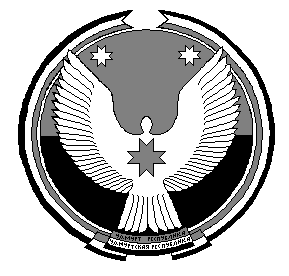 Председатель Контрольно-счетного органаМО «Каракулинский район» Т.Н.Коновалова